Как получить пенсионные накопления правопреемникам:https://pfr.gov.ru/grazhdanam/pensions/pens_nak/vipla.. .Важно! Если правопреемник пропустил указанный срок, его можно восстановить только в судебном порядке.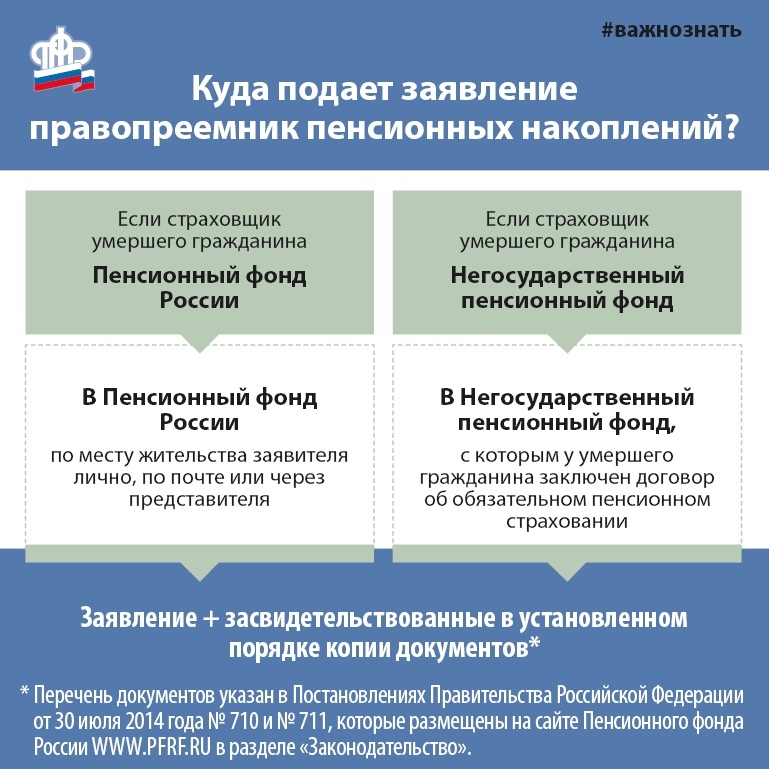 